NL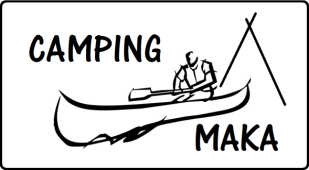                                Sometime Nature is all you needCamping reglement/infobriefWij wensen u veel plezier en een aangenaam verblijf op onze outdoor (familie)camping. Mochten wij u ergens mee van dienst kunnen zijn, dan horen wij dat graag. Om u alvast wegwijs te maken hebben wij enkele zaken op een rijtje gezet die voor u, uw medekampeerders en voor ons van belang zijn. De voorpret kan beginnen… veel leesplezier!Guido & Nancy LET OP: OP WOENSDAGEN IN HET LAAGSEIZOEN ZIJN RECEPTIE/BAR/RESTAURANT GESLOTEN VANAF 12.00 UURGDPR208: Uw persoonlijke gegevens… Wij gebruiken uw persoonlijke gegevens uitsluitend voor intern gebruik t.b.v. uw rekening en correspondentie met u. Wij verstrekken deze gegevens nooit aan derden. Het papieren duplicaat van uw factuur wordt als zodanig bewaard teneinde te kunnen verstrekken aan accountant en belastingkantoor (indien opgevraagd). Opslag van uw persoonlijke gegevens gebeurt dus op papier (factuur) alsook digitaal en zowel deze opslag als de digitale back-up is eigendom van Camping MAKA en wordt met uiterste zorg beschermd. Videobewaking… Camping MAKA heeft op diverse plaatsen camera’s hangen om calamiteiten achteraf te kunnen onderzoeken. Deze beelden worden digitaal geregistreerd en zijn alleen zichtbaar voor Camping MAKA en zullen nooit aan derden verstrekt worden. De beelden worden wekelijks overschreven. De aanwezigheid van deze camerabewaking is gemeld bij de Belgische overheid.OPENINGSTIJDENLaag seizoenhoogseizoenvantotgeslotenvantotpauzevantotBar9:0012:00gesloten15:3014:0017:0017:00pauze18:0018:0020:0021:00Receptie/bar9:0012:00gesloten15:3014:0017:0017:00pauze18:0018:0019:3020:00Restaurant--gesloten--pauze18:0018:0019:3020:00INCHEKCEN & UITCHECKENCAankomst Aankomst tijdens laagseizoen: vanaf 14.00 uur tot uiterlijk 19.30 uur. Receptie opent om 15.30 uur om in te checken. *Aankomst tijdens hoogseizoen (Paasvakantie,  Meivakantie, Hemelvaart, Pinksteren en de Zomervakantie): vanaf 14.00 uur tot uiterlijk 20.00 uur.*Inchecken blokhutten & Basic Belltenten & daktentexperience: het gehele seizoen vanaf 15.30 uur*Let op: receptie, shop en bar zijn elke dag een uurtje gesloten tussen 17.00-18.00 uur. Wij eten dan snel zelf een hapje, geven de bestelling door aan de bakker voor de dag erna en treffen dan voorbereidingen voor het restaurantje dat daarna zal openen. Wanneer u net arriveert tussen 17.00-18.00 uur kunt u op de deur van de receptie zien welke plek aan u toebedeeld is en alvast opstellen. We vragen u wel na 18.00 uur nog officieel in te checken. Wanneer de receptie open is bent u verplicht in te checken alvorens u naar uw plek rijdt.VertrekVertrek: Uiterlijk 11.30 uur dient u de kampeerplek of accommodatie te verlaten.De staanplaats/blokhut/ Basic Belltent dient (veeg)schoon en vrij van (grof)vuil achtergelaten te worden. Check na inpakken nog even uw plek en de ruimte rondom uw verhuuraccommodatie en ruim de laatste restjes (hout, stenen, afval) van uw verblijf op. Wanneer u een vuurschaal of BBQ gehuurd heeft dient ook deze teruggebracht te worden naar de receptie. TERF INFOStilte na 22.00 uur. Tussen 22.00 en 08.00 uur wensen onze kampeerders rust. Er mag nog best zachtjes gekletst worden om een kampvuur, maar verder is er stilte gewenst. De buren mogen geen overlast ervaren.Voertuigen. Er is maximaal 1 voertuig per kampeerplek toegestaan, het voertuig dient op uw eigen (parkeer- of kampeer) plaats geparkeerd te worden, het is niet toegestaan elders te parkeren op het campingterrein. Gemotoriseerd verkeer is niet toegestaan tussen 21.00-08.00 uur (ook niet om met de auto van de tentenweide naar het sanitairblok te rijden wanneer het regent ).Sluitingstijd van de poort bij de ingang. Het is niet mogelijk na sluitingstijd de camping nog op te rijden met een voertuig. De poort bij de ingang zal dan dicht zijn. Dit is een hele bewuste keuze om de rust op de camping te bewaken en te voorkomen dat er nog geluidsoverlast is terwijl de buren al van een rustig avondje willen genieten… wilt u een avondje uiteten en bent u later terug? Dan kunt u de auto buiten de camping op een parkeerplek parkeren.Bezoek. Bezoekers dienen zich ten alle tijden aan te melden bij de receptie, zodat bekend is wie er op ons terrein verblijft. Kosten zijn 5 euro per persoon per dag (09.00-20.00 uur). Wanneer bezoekers wensen te blijven slapen kan dit alleen wanneer het maximaal aantal personen op de kampeerplek 6 betreft. Bij meer personen zal er een extra kampeerplek geboekt moeten worden.Honden zijn van harte welkom op MAKA. Echter wel altijd fysiek aangelijnd op de camping en dus ook op uw eigen kampeerplek. Honden mogen niet tot overlast of luidruchtig zijn. Uitwerpselen dienen ten allen tijde opgeruimd te worden, ook buiten de camping (we zitten Natura 2000 gebied EN zijn inmiddels een Nationaal Park!).Het maximaal aantal toegestane honden per kampeerplek is 2 (ook al betreft het kleine hondjes).Let op: In de Daktentexperience & Basic Belltenten zijn GEEN huisdieren toegestaan!Recreatiestrook, waterkant De recreatiestroken en picknick banken aan de waterkant (zowel rivier/Semois als beek/Les Alleines) mogen door alle kampeerders gebruikt worden om te recreëren. Het is hier niet toegestaan om tenten of tarpen te plaatsen en picknick banken te verplaatsen. De bedoeling is deze strook zo ‘open’ mogelijk te houden.Drinkwater. Camping MAKA maakt gebruik van rivierwater om de toiletten te spoelen en voor haar drinkwatervoorziening. Het drinkwater wordt zorgvuldig gereinigd. Zodoende komt het als schoon kraanwater uit alle kranen op de camping, behalve uit de twee tuinslangen. Natuurlijk zijn er grondige en regelmatige analyses van het drinkwater door een onafhankelijk laboratorium. Het kraanwater is zo goed gezuiverd dat de resultaten van de analyses altijd goed zijn, ondanks dit moeten wij vermelden dat het drinken van dit water op eigen risico is.Schoon water is schaars en onnodig veel water gebruiken moet dan ook vermeden worden. De douches zijn gratis, maar hou rekening met het feit dat elke douchebeurt energie en water kost, dus elke minuut korter is een besparing en dus beter voor ons milieu. Vertel ook uw kinderen dat drinkwater schaars is, niets is vanzelfsprekend…Het huishoudelijk & camping reglement hangt op het bord bij de containers, op het raam bij de receptie en zit in de informatiemap in de receptie. Tevens hangt hier belangrijke informatie op voor het geval van brand, evacuatie e.d. Ook de route naar het ziekenhuis en dokter kunt u hier vinden.KAMPVUURKampvuur mag gemaakt worden op de centrale vuurplaatsen tussen de houtbielzen aan de waterkant. Kampvuur mag ook op uw eigen kampeerplek gemaakt worden maar dan enkel in een vuurschaal en niet op de grond of in een vuurkorf! Enkel kleine kampvuren zijn toegestaan en het is verplicht (een emmer) water bij de hand te hebben! Wees voorzichtig en blijf alert, zeker in droge periodes.Sprokkelen van dood hout dat op de grond ligt is toegestaan. Laat takken dikker dan 10 cm a.u.b. liggen. Struiken en bomen mogen niet omgezaagd of gekapt worden! Er is strenge controle van de boswachters, zeker aangezien we in een Nationaal Park liggen en voorzichtig met de natuur moeten omgaan. Hout (op maat gezaagd) dat bij de caravans van onze vasten gasten ligt is GEEN sprokkelhout! Dit is prive bezit en mag dus niet meegenomen worden.BBQ’en is toegestaan, maar ook hier enkel op een vuurschaal of tafel zodat het gras/de grond niet beschadigd.NIET TOEGESTAANOm de Camping sfeer/visie te houden zoals deze is zijn er kaders nodig. Wij onderscheiden ons van andere campings o.a. door onderstaande keuzes. We vinden het belangrijk dat deze kaders duidelijk geschetst worden, ook om teleurstellingen bij kampeerders te voorkomen. Wanneer u onderstaande wel zoekt op een camping dan zijn er vast genoeg andere mogelijke campings die dit wel bieden, maar dan zijn wij niet de juiste plek voor jullie. Onderstaande maakt dat Rust, Natuur en Ruimte bij ons leidend zijn. Geen muziek toegestaan op Camping MAKA.Het gebruik van radio’s, MP3-spelers en andere geluidversterkende apparatuur (ook bluetooth luidsprekers) e.d. is verboden. Akoestische instrumenten zoals gitaren juichen we toe (tot 22.00 uur).Geen groepen @ MAKAEr mag met maximaal 2 gezinnen/koppels naast elkaar gereserveerd worden. Dit om groeps 'overlast' te beperken. Een groep is immers sneller luidruchtig door de grotere hoeveelheid personen bij elkaar. We krijgen regelmatig vragen van mensen die samen willen wandelen/rennen/mountainbiken. Hiervoor is de regio uitermate geschikt. Wanneer u voor dit doeleinde met een groepje wilt komen dient dit vooraf specifiek aangevraagd te worden zodat we kunnen kijken of hiervoor geschikte plekken beschikbaar zijn. Wel willen wij deze  'groepen' vragen extra alert te zijn op de rust die op onze camping zo gewaardeerd wordt. Scoutinggroepen/Chiro's, vrijgezellenfeesten en groepen jongeren onder de 18 zijn niet toegestaan.Partytenten zijn niet toegestaan op de camping, bij uw kampeermiddel, ongeacht de grootte of kleur. De ervaring heeft geleerd dat party tenten snel het onderspit delven wanneer er  spontane Gaume windvlagen door de Vallei gaan. Daarnaast past het niet bij de sfeer die wij op Camping MAKA willen creëren. Wel is het toegestaan om een tarp te plaatsen als zon- of regenwering op uw kampeerplek.Drones  zijn ten strengste verboden (algemeen verbod in dit gebied en ook vanwege de overlast voor andere kampeerders én vanwege privacy van onze gasten)Het gebruik van een motorzaag, elektrisch of op benzine is absoluut verbodenHet is verboden vochtig toiletpapier te deponeren in onze toiletten én de stortbak van het chemisch toilet. Dit i.v.m. het behoud van onze eigen afvalwaterzuivering en bijbehorende pompen.Hopelijk overbodig om te noemen, maar toch even gezegd hebbende…Diefstal, vandalisme, agressie, (verbaal/fysiek), drugsgebruik, wapenbezit zijn verboden op Camping MAKA.GEDRAGSREGELSStapvoets rijden. Er mag op het campingterrein maximaal 5 km per uur gereden worden. Dit gezien de veiligheid voor alle kampeerders (over rennende kinderen en honden).Roken. is verboden in alle openbare ruimtes en accommodaties op de camping, ook het buiten terras is rookvrij. Beneden bij de Canadese stoelen (self service terras) staat een asbak.Belangrijk! Bij het niet naleven van het campingregelement/algemene voorwaarden wordt de huurder, met zijn gehele gezelschap, verzocht Camping MAKA te verlaten. De campingeigenaar kan de overeenkomst met onmiddellijke ingang opzeggen: Wanneer de huurder, medehuurder(s) de verplichtingen uit de overeenkomst/campingregelement/algemene voorwaarden/overheidsvoorschriften niet of niet naar behoren naleeft naar de maatstaven van redelijkheid of wanneer veiligheid of de goede sfeer op of in directe omgeving van de camping wordt verstoord . Dit, ondanks een voorafgaande eenmalige mondelinge en/of schriftelijke waarschuwing. Diefstal, vandalisme, agressie, (verbaal/fysiek), drugsgebruik,wapenbezit zijn onder andere redenen voor directe verwijdering van de huurder (en overige samenstelling van het gezelschap) van camping MAKA.TE HUURWEBER BBQVUURSCHAALFINSE PANNEKOEKENPAN (boven kampvuur)TOSTI IJZER (boven kampvuur)MAKA TAFEL MET 2 BANKEN (maximaal 6 personen)DUTCH OVEN MUURRIKA (kookplaat voor boven het vuur)POPCORNPAN                Na huren kopen? Dan komt de huur te vervallen…HANGMATTEN: Hangmat-kamperen: maak er een onvergetelijk nachtelijk avontuur van samen met uw zoon of dochter. Huur een hangmat met muskietennet en tarp, reeds ingepakt in een rugzak en ga “wildkamperen”. Ervaar de natuur en het wildleven… Houd u rekening met € 25,00 eigen risico, dit wordt verrekend met een eventuele reparatie veroorzaakt door foutief gebruik, foutief inpakken etc.WIST U DAT…Camping MAKA in Natura 2000 gebied ligt EN in december 2022 dit gebied zelfs tot ‘Nationaal Park’ is uitgeroepen!!!Wildlife Naast o.a. herten, reeën, vossen, wilde zwijnen hebben we ook… de wasbeer… Er lopen meerdere wasberen in het bos rond de camping en die gaan ’s avonds en ’s nachts op zoek naar voedsel en kunnen vervelend worden als ze iets ruiken en niet te pakken kunnen krijgen. Berg uw voedingsmiddelen op in de auto en ruim uw afval op voordat u gaat slapen. Ze schromen niet om de tent binnen te komen. De bever… Onze beverfamilies huizen tegenover de camping “stroomopwaarts en stroomafwaarts”. Deze komen nagenoeg elke avond even in het zicht…SERVICES OP MAKAAfrekenen met PIN/Maestro/Credit Card. U kunt bij ons contant betalen of met uw PINPAS. Let op: we zitten in een afgelegen gebied waar elektra en bereik soms hun eigen leven leiden, het kan nooit kwaad wat contant geld op zak te hebben, ook het vinden van een pinautomaat in de regio is soms een uitdaging. Rekening. Wanneer u dit wenst kunnen wij een rekening openen op uw boekingsnaam en plaats, alles wat u besteed in winkel, bar, restaurant kan hierop gezet worden. U betaald dan tijdens het uitchecken op de dag van vertrek.Café en terras. Ons gezellige café en het terras aan de rivier zijn alleen voor onze campinggasten toegankelijk. Let wel, een half uur voor sluiting schenken we het laatste drankje en café/terras zijn dagelijks een uurtje gesloten tussen 17.00 en 18.00 uur. zie openingstijden op het bord bij de receptie.Broodjesservice. Bestellen van broodjes kan tot uiterlijk 17:00. U kunt deze de volgende dag vanaf 09:00 afhalen bij de receptie. De schriftelijke bestelling wordt automatisch op uw rekening gezet wanneer nog niet contant of per pin betaald is.Restaurant. In onze eenvoudige keuken wordt dagelijks tijdens de openingstijden pastagerechten, verse friet, zelf gemaakte pizza’s en rijstgerechten voor u klaar gemaakt. Gezien ons beperkt aantal tafels is reserveren aan te raden (bij de receptie). Reserveren kan enkel op de dag zelf, niet vooraf. Daarnaast is het mogelijk om alle gerechten op de kaart af te halen en bij uw eigen kampeermiddel te nuttigen.Koffie “Take away”. We schenken de Peeze klimaat-neutrale koffie, ook in biologisch afbreekbare meeneembekers, voor u als liefhebber van échte koffie (bij uw kampeermiddel). Maar ook is er de Camping MAKA emaillen mok. Uw eerste meeneem-koffie is dan gratis!Kleine shop. De receptie is tevens een klein winkeltje voor de vergeten boodschappen, kampeerartikelen, outdoor cooking materialen, BBQvlees, gekoelde dranken, leuke hebbedingen. Ook hout, BBQkolen & briketten en drinkwaterflessen zijn verkrijgbaar.Draadloos internet. Er is GEEN WIFI beschikbaar op camping MAKA ("There is no WIFI in the forest, but you will find a better connection")Wasmachine en wasdroger: Een wasmachine en wasdroger zijn voorhanden in het sanitair gebouw, aan de achterzijde bij de wasbakken, linker deur. Munten zijn in de receptie verkrijgbaar, automatische wasmiddel- en wasverzachter inname).Informatiemap: In de receptie hebben we een uitgebreide informatiemap over de activiteiten in de omgeving. Deze ligt voor u klaar en mag ook in het café of op het terras gelezen worden. Bibliotheek: In het café is een uitgebreide collectie lees- en stripboeken aanwezig, ook voor de jeugdige lezers. U kunt de boeken gewoon komen lenen. Nieuwe inbreng is altijd welkom, ook in andere talen dan Nederlands.Het chemisch toilet kunt u legen in de speciale afvoer “tegen de voorkant-onderkant” van het sanitair gebouw. Tevens is er voor de trap van het sanitair gebouw een stortplek speciaal voor grijs water van campers voorzien. Deze put dient u met de hendel te openen en weer te sluiten om te voorkomen dat er steentjes e.d. in terecht komen. TO DO…Vissen in de rivier en beek. U dient t.a.t. in het bezit te zijn van een Waalse visvergunning en daarnaast voor de beek lid te zijn van de Camping MAKA Forellen Club. Onze eigen club, volledig op basis van sympathisanten, zorgt er elk jaar voor dat in het voorjaar 70-80kg grote forel en 200 stuks jaarlingen uitgezet wordt. U vindt het leuk om op forellen te vissen? U wilt mee doen? U draagt dit initiatief een warm hart toe? Wij horen het graag! Hoe meer geld, hoe meer forellen…Visvergunning. Visvergunningen kunt u het beste vooraf zelf regelen via http://www.permisdepeche.be/nl. Ter plekke kunt u dit online ook doen, hierbij is het wel afhankelijk hoe de netwerkverbinding wil meewerken .“Camping MAKA Avonturenboek” voor onze jonge gasten. Omdat het op MAKA draait om lekker buiten bezig te zijn met echte outdoor activiteiten, samen met je gezin en nieuwe vriendjes en vriendinnetjes is er een MAKA avonturen boek in de maak voor de jonge avonturiers! Het boek bevat informatie over de natuur op en rondom de camping, laat de geschiedenis van MAKA zien EN bevat activiteiten die je op MAKA kunt doen met uitleg hoe dit te doen! Kortom… een must have om tijdens je vakantie aan te schaffen..Ter info: Er is geen kinderanimatie op camping MAKA, maar dit is ook helemaal niet nodig! MAKA heeft genoeg te bieden voor de echte ‘outdoor kids’. Wij willen juist het zelf op onderzoek uitgaan en bezig zijn met de hele familie stimuleren. Wanneer we iets organiseren is dit altijd met het oog op (het leren kennen van) de natuur op en rondom MAKA, zoals waterdiertjes zoeken, vleermuizen spotten enz. En in het hoogseizoen bieden we wanneer haalbaar boogschieten aan.SUP-boarden. De SUP’s zijn GRATIS te leen tot 17.00 uur. Ze mogen op het water vóór de camping gebruikt worden, tot aan het strandje bij de ingang van de camping. Wij vragen een borg van 25 euro per SUPboard welke u terug krijgt wanneer de SUP in goede staat retour komt.Kano verhuur. Een prachtige kanotocht kunt u maken vanuit Mortehan naar Camping MAKA. U vaart dan door de prachtige Semois Vallei, een tocht van ruim 10 km (mogelijkheid om deze tour te verlengen). Tip: maak een prachtige wandeling van ruim 2 uur vanaf Camping MAKA naar de kanoverhuur en kom peddelend terug. U loopt dan zo de camping weer op voor een dik verdiend drankje op ons terras en de kano wordt voor u opgehaald. Wanneer u besluit niet lopend ernaar toe te gaan maar per auto, wordt u op het strandje bij camping MAKA weer opgehaald en teruggebracht naar uw auto. Reserveren is verplicht: Kanoverhuur/camping Les Ochay  061-414061.Wilt u liever in regio Bouillon kanovaren dan is “Semois Kayaks een mogelijkheid. U rijdt naar Poupehan, zij brengen u naar Bouillon en u vaart weer terug naar Poupehan (tocht van 15 km). Semois Kayaks 0475-247423.Bij beiden kunt u tot uiterlijk 14:00 uur vertrekken en beiden verhuren ze kano’s en kajaks.Voor verdere to do’s in de omgeving zie onze website: Activiteiten | Camping MAKA | Wallonie en onze infohoek in het restaurantje op de camping.IN GEVAL VAN NOOD1. BEL 1122. Vermeld plaats : Camping MAKA, Route du Maka 100, B-6880, Auby sur Semois	3. Vermeld aard van het ongeval, letsel etc.	4. Vermeld omvang van het ongeval zoals grootte van de brand, aantal slachtoffers	5. Bel de eigenaar van de camping: Guido Smeets op 0494/475.831AED:                 	De Automatische Externe Defibrillator hangt rechts van de receptiedeur.EHBO: 			Een EHBO-koffer is aanwezig in de receptie.BRANDBLUSSERS: 	in de receptie – in het café – op het terras – voor- en achterkant van                                               sanitairgebouw. EVACUATIE:		Bij evacuatie, behoud uw kalmte, ontferm u over kinderen en                                    hulpbehoevenden en begeef u naar de evacuatieplaatsen zoals                                   aangegeven op de plattegrond.NOODNUMMERS / NUMÉROS D'URGENCE / EMERGENCY / NOTRUFAlgemeen / général / allgemein/ general 				112Politie / Police / Polizei / Police 					101Brandweer / Pompiers / Feuerwehr / Fire-Brigade			112Ambulance 								112Politie / Police / Polizei / Police				Police communale à Bertrix, Rue Docteur Lifrange 12, 6880 Bertrix, T. 061/46.57.60			Politie / Police / Polizei / Police				Police communale à Bertrix, Rue Docteur Lifrange 12, 6880 Bertrix, T. 061/46.57.60			Politie / Police / Polizei / Police				Police communale à Bertrix, Rue Docteur Lifrange 12, 6880 Bertrix, T. 061/46.57.60			Politie / Police / Polizei / Police				Police communale à Bertrix, Rue Docteur Lifrange 12, 6880 Bertrix, T. 061/46.57.60			Politie / Police / Polizei / Police				Police communale à Bertrix, Rue Docteur Lifrange 12, 6880 Bertrix, T. 061/46.57.60			Brandweer / Pompiers / Feuerwehr / Fire-Brigade		Rue de Blezy 34, 6880 Bertrix, T. 061/41.12.60Brandweer / Pompiers / Feuerwehr / Fire-Brigade		Rue de Blezy 34, 6880 Bertrix, T. 061/41.12.60Brandweer / Pompiers / Feuerwehr / Fire-Brigade		Rue de Blezy 34, 6880 Bertrix, T. 061/41.12.60Brandweer / Pompiers / Feuerwehr / Fire-Brigade		Rue de Blezy 34, 6880 Bertrix, T. 061/41.12.60Apotheek / Pharmacie / Apotheke / chemist shopPharmacie Casin Philippe		Pharmacie EPC Bertrix	              Pharmacie Hubert JoséRue de Burhaimont 36		              Rue de la Gare 29		Rue de la Gare 436880 Bertrix				6880 Bertrix			6880 BertrixT. 061/41.42.06			              T. 061/41.14.70		              T. 061/41.11.46Apotheek / Pharmacie / Apotheke / chemist shopPharmacie Casin Philippe		Pharmacie EPC Bertrix	              Pharmacie Hubert JoséRue de Burhaimont 36		              Rue de la Gare 29		Rue de la Gare 436880 Bertrix				6880 Bertrix			6880 BertrixT. 061/41.42.06			              T. 061/41.14.70		              T. 061/41.11.46Apotheek / Pharmacie / Apotheke / chemist shopPharmacie Casin Philippe		Pharmacie EPC Bertrix	              Pharmacie Hubert JoséRue de Burhaimont 36		              Rue de la Gare 29		Rue de la Gare 436880 Bertrix				6880 Bertrix			6880 BertrixT. 061/41.42.06			              T. 061/41.14.70		              T. 061/41.11.46Tandarts / Dentiste / Zahmarzt / DentistCabinet Dentaire Strycek-Duvael,   Rue de Renaumont 40,   6880,   Bertrix,   T. 061-412431Tandarts / Dentiste / Zahmarzt / DentistCabinet Dentaire Strycek-Duvael,   Rue de Renaumont 40,   6880,   Bertrix,   T. 061-412431Tandarts / Dentiste / Zahmarzt / DentistCabinet Dentaire Strycek-Duvael,   Rue de Renaumont 40,   6880,   Bertrix,   T. 061-412431Dokter / Médecin / Artzt / Physisian (8:00 – 19:00)Mr. Alain Noël			              Mr. Grégoire Moreau		Mme. Corine WallauxRue de la gare 113			Rue de Burhaimont 42	              Rue de Burhaimont 43 6880 Bertrix				6880 Bertrix			6880 BertrixT. 061/41.38.33			               T. 061/41.19.30		T. 061/41.25.74					0496/49.52.19Arts van dienst / médecin en garde / Artzt im Dienst / Physisian at work T. 1733Dokter / Médecin / Artzt / Physisian (8:00 – 19:00)Mr. Alain Noël			              Mr. Grégoire Moreau		Mme. Corine WallauxRue de la gare 113			Rue de Burhaimont 42	              Rue de Burhaimont 43 6880 Bertrix				6880 Bertrix			6880 BertrixT. 061/41.38.33			               T. 061/41.19.30		T. 061/41.25.74					0496/49.52.19Arts van dienst / médecin en garde / Artzt im Dienst / Physisian at work T. 1733Dokter / Médecin / Artzt / Physisian (8:00 – 19:00)Mr. Alain Noël			              Mr. Grégoire Moreau		Mme. Corine WallauxRue de la gare 113			Rue de Burhaimont 42	              Rue de Burhaimont 43 6880 Bertrix				6880 Bertrix			6880 BertrixT. 061/41.38.33			               T. 061/41.19.30		T. 061/41.25.74					0496/49.52.19Arts van dienst / médecin en garde / Artzt im Dienst / Physisian at work T. 1733Dierenartsen in de buurt / Vétérinair / Tierartzt / VetCabinet vétérinaire de la Flèche          Merz,Schoukens,LeonardDr. Schoukens – Dr. Materne               Ardenne Vet Rue de la Flèche 38                                Rue de la Fontinelle 54 6880 Bertrix                                             B6880 BertrixT. 061/41.30.36                                       T.0032 61 41 30 36 (spoed 24/7 : 0032 6141 30 36)Dierenartsen in de buurt / Vétérinair / Tierartzt / VetCabinet vétérinaire de la Flèche          Merz,Schoukens,LeonardDr. Schoukens – Dr. Materne               Ardenne Vet Rue de la Flèche 38                                Rue de la Fontinelle 54 6880 Bertrix                                             B6880 BertrixT. 061/41.30.36                                       T.0032 61 41 30 36 (spoed 24/7 : 0032 6141 30 36)Dierenartsen in de buurt / Vétérinair / Tierartzt / VetCabinet vétérinaire de la Flèche          Merz,Schoukens,LeonardDr. Schoukens – Dr. Materne               Ardenne Vet Rue de la Flèche 38                                Rue de la Fontinelle 54 6880 Bertrix                                             B6880 BertrixT. 061/41.30.36                                       T.0032 61 41 30 36 (spoed 24/7 : 0032 6141 30 36)Ziekenhuis / Hôpital / Krankenhaus / HospitalCentre Hospitalier de l’Ardenne, Avenue d’Houffalize, 6800 Libramont, T. 061/23.86.50   /  061/23.81.11Ziekenhuis / Hôpital / Krankenhaus / HospitalCentre Hospitalier de l’Ardenne, Avenue d’Houffalize, 6800 Libramont, T. 061/23.86.50   /  061/23.81.11Ziekenhuis / Hôpital / Krankenhaus / HospitalCentre Hospitalier de l’Ardenne, Avenue d’Houffalize, 6800 Libramont, T. 061/23.86.50   /  061/23.81.11